H 24. Hähnchen mit Erdnuss-Sauce               16,90 €Gebackene Hähnchenbrustfilet in Erdnuss-Sauce serviert mit Jasmin Reis (3,5)H 25. Hähnchen mit Austernsauce    	        16,90 €Gebackene Hähnchenbrustfilet in Austern-Sauce serviert mit Süßsauer-Sauce und Jasmin Reis (3,5)H 26. Chop Suye-Hähnchen	                     16,90 €Hähnchenbrustfilet in Knoblauchsauce serviert mit Jasmin Reis (3,5)RINDH 15. Surf und Turf      			        18,90 €Garnelen und Rindfleisch gebraten, Austernsauce, Sesam, Gemüse und Jasmin Reis (1,2,13)H 16. Chop Suye - Rind     		        16,90 €Rinderhüftstreifen, leicht pikant an Austernknoblauch-sauce, mit Wok-Gemüse und Jasmin Reis (1,2,13)H 17. Nudeln mit Rind     		        16,90 €Gebratene Nudeln mit Rinderhüftstreifen, Eiern,Gemüse, Knoblauch serviert mit Chilisojasauce (1,8,9,12)H 18. Gebratener Reis mit Rind     	        16,90 €Gebratener Reis mit Rinderhüftstreifen, Eiern,Gemüse, Knoblauch serviert mit Chilisojasauce (1,8,9,12)H 27. Rind mit roter Currysauce  	        17,90 €Rinderhüftstreifen in roter Currysauce und Wok-Gemüse serviert mit Jasmin Reis (1,8,9,12)H 28. Rind mit  grüner Currysauce 	        17,90 €Rinderhüftstreifen in grüner Currysauce und Wok-Gemüse serviert mit Jasmin Reis (1,8,9,12)H 31. Rindfleisch-Sichuan     		        17,90 €Rinderhüftstreifen in Sichuansauce serviert mit Jasmin Reis (1,2,13)SEAFOODH 20. Lachsfilet im Sesammantel                    22,90 € Gegrilltes Lachsfilet (300gr.) mit Sesam auf Sojasprossen, Lauchgemüse, Yakitori-Sauce und Jasmin ReisH 21. Nudeln mit Garnelen    		        18,90 €Gebratene Nudeln mit Garnelen, Eiern, Wok-Gemüse,Knoblauch serviert mit Chilisojasauce (1,8,9,12)H 22. Gebratener Reis mit Garnelen    	        18,90 €Gebratener Reis mit Garnelen, Eiern, Wok-Gemüse,Knoblauch serviert mit Chilisojasause (1,8,9,12)H 23. Garnelen mit Wok-Gemüse    	        18,90 €Gebratener Reis mit Garnelen, Wok-Gemüse und Knoblauch (1,8,9,12H 29. Lachsfilet in rotem Curry    	        22,90 €Gegrilltes Lachsfilet in roter Currysauce und          Wok-Gemüse serviert mit Jasmin Reis (1,8,9,12H 30. Lachsfilet in grünem Curry    	        22,90 €Gegrilltes Lachsfilet in grüner Currysauce und        Wok-Gemüse serviert mit Jasmin Reis (1,8,9,12H 32. Garnelen in grünem Curry    	        19,90 € Garnelen in grüner Currysauce und Wok-Gemüse serviert mit Jasmin Reis (1,8,9,12H 33. Garnelen in rotem Curry    	        19,90 €Garnelen in roter Currysauce und Wok-Gemüse serviert mit Jasmin Reis (1,8,9,12DESSERTZ 3. GEBACKENE BANANE   		          6,90 €Gebackene Banane mit Sahne, Honig und Kokosraspeln 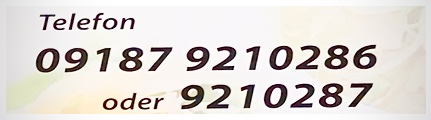 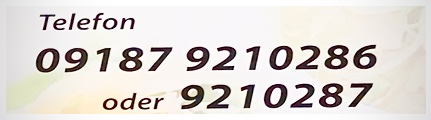 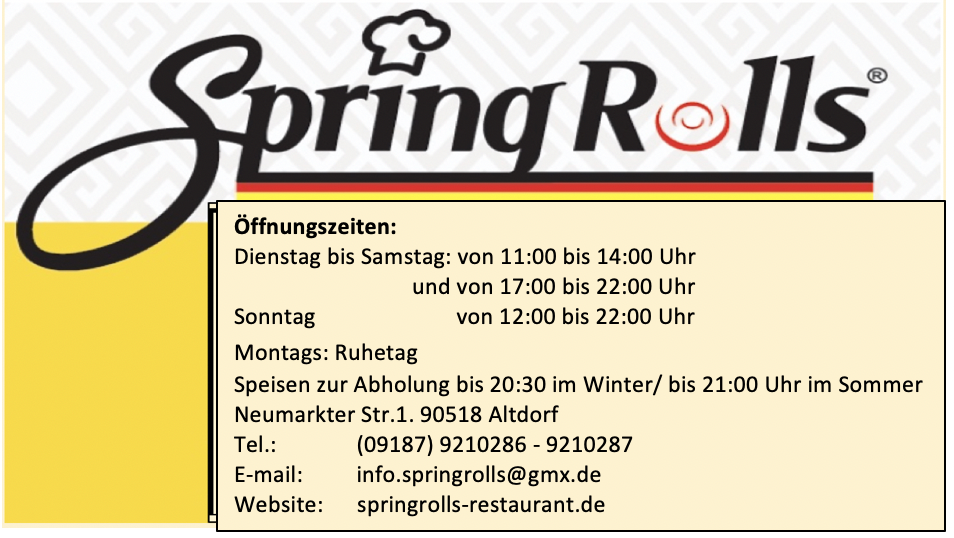 FRESH ROLLS [ KALTE ROLLEN ]F 1. Sommerrolle    			          6,90 €Gefüllt mit Garnelen, Thaibasilikum, Reisnudeln (1,4)2 Stk. pro PortionF 2. Hähnchenrolle    	 		          6,90 €Gefüllt mit Hähnchenfleisch,Thaibasilikum, Reisnudeln (1,4)2 Stk. pro PortionF 3. Tofurolle    			    	          6,90 €Gefüllt mit Tofu, Thaibasilikum, Reisnudeln (1,4)2 Stk. pro PortionSPRING ROLLSR 1. Saigonrolle			                       6,90 €Gefüllt mit Hackfleisch, Morcheln, Taro, Zwiebeln, serviert mit Süss-Sauer Sauce (1,8)4 Stk. pro Portion 		R 2. Hanoirolle				          6,90 €Gefüllt mit Garnellen, Krebsfleisch, Sojasprossen,Karotten, Glassnudeln serviert mit Süss-Sauer Sauce (1,6,12)5 Stk. pro Portion R 3. Seafoodrolle			          6,90 €Gefüllt mit Meeresfrüchten, Frischkäse, Mayonnaise,Karotten, Lauchzwiebeln, serviert mit scharfer Mayonnaise (1,6,12)5 Stk. pro Portion    VEGETARISCHE ROLLENR 4. Gyoza Mandu   			          6,90 €Teigtaschen gefüllt mit Gemüse, Glasnudeln, Tofu   und Sojabohnen serviert mit Süßsauer-Sauce(1,4)6 Stk. pro PortionR 7. Gemüserolle    		                       5,80 €Gefüllt mit verschiedenem Gemüse und Sojasprossen (1,4)  8 Stk. pro Portion R 8. Crunchyrolle    			          6,90 €Gefüllt mit Spinat und, Frischkäse (1,4)4 Stk. pro PortionSUPPENSU 1. Vietnamesische Reisnudel-Suppe        14,90 €mit Rindfleischscheiben, hauchdünn geschnitten (1)SU 2. Vietnamesische Reisnudel-Suppe       14,90 €mit Hähnchenscheiben, hauchdünn geschnitten (1)SU  3. Wan-Tan-Suppe    		        14,90 €Teigtasche mit Schweinefilet und GarnelenGefüllt mit Gemüse und Scheiben vomGedämpfter Schweinefilet (1)SU 4. Karotten-Ingwer-Suppe                          14,90 €mit Garnelen, und serviert mitKnoblauch-Baguette (1,3,5,12)SU 5. Vietnamesische Reisnudel-Suppe       14,90 €mit fritierten Tofu (1) SPRINGROLLS SALATED 1. Miss Saigon-Salat    		       14,90 €mit vietnamesische Springrolls Saigonrolle auf buntem Blattsalat (1,3,6,8,12)D 2. Pazifik-Salat      			        14,90 €mit Seafoodrolle auf buntem Blattsalat (1,3,12)D 3. Garden-Salat      			        15,90 €mit Rinderhüftstreifen, Zwiebeln und Sesam auf buntem BlattsalatD 4. Fitness-Salat      			        16,90 €mit gegrillter Hähnchenbrust und Garnelen auf buntem BlattsalatD 5. Asia-Chicken-Nuggets-Salat           	        15,90 €Gebackene Tranchen vom Hähnchenbrustfilet, paniert mit Panco-Sesampanade auf buntem BlattsalatD 6. Tibet-Salat      			        14,90 €Gebratene Champignons und Sesam, dazu Spinatrollen und/oder Gemüserollen (1,3,12)HAUPTSPEISENVEGETARISCHV 1. Reis Vetar    			        13,90 €Gebratener Reis mit Wok-Gemüse, Eiern,Knoblauch serviert mit Chilisojasauce (1,8,9,12)V 2. Nudeln Vetar    			        13,90 €Gebratene Nudeln mit Wok-Gemüse, Eiern,Knoblauch serviert mit Chilisojasauce (1,8,9,12)V 3. Reis mit rotem Curry    		        15,90 €Jasmin Reis in roter Currysauce mit Tofu, und Wok- GemüseV 4. Reis mit grünem Curry    		        15,90 €Jasmin Reis in grüner Currysauce mit Tofu, und Wok- GemüseV 5. Gemüsepfanne    			        14,90 €Jasmin Reis mit Knoblauch, und Wok- Gemüseverfeinert mit AusternsauceV 6. Gemüsepfanne mit Erdnuss-Sauce.        15,90 €Wok- Gemüse mit Tofu verfeinert mit Erdnuss-SauceServiert mit Jasmine ReisHAUPTSPEISENENTEH 1. Vietnam Ente mit Nudeln     	        17,90 €Gebackene Ente an gebratene Nudelnmit frischem Gemüse und Mango- oder Chilisauce (1,8,9)H 2. Vietnam Ente mit gebratenem Reis         17,90 €Gebackene Ente an gebratenen Reismit frischem Gemüse und Mango- oder Chilisauce (1,8,9)H 3. Chop Suye - Ente     		        17,90 €Gebackene Ente an Jasmin Reis mit leicht pikanteAustern-Knoblauchsauce verfeinert und Wok-Gemüse (1,8,9)H 4. Ente mit roter Currysauce     	        17,90 €Gebackene Ente an Jasmin Reis mit rotem Curryund Wok-Gemüse (1,8,9)H 5. Ente mit grüner Currysauce     	        17,90 €Gebackene Ente an Jasmin Reis mit grünem Curryund Wok-Gemüse (1,8,9)H 10. Ente mit Erdnuss-Sauce     	        17,90 €Gebackene Ente an Jasmin Reis und Wok-Gemüse verfeinert mit Erdnuss-Sauce(1,8,9)HäHNCHENH 6. Nudeln Mekong     			        15,90 €Gebratene Nudeln mit panierten Hähnchenbrust, Eiern,Gemüse, Knoblauch serviert mit Chilisojasauce (1,8,9,12)H 7. Nudeln Mekong     			        15,90 €Gebratene Nudeln mit gegrillter Hähnchenbrust, Eiern,Gemüse, Knoblauch serviert mit Chilisojasauce (1,8,9,12)H 8. Gebratener Reis Vietnam     	        15,90 €Gebratener Reis mit panierten Hähnchenbrust, EiernGemüse, Knoblauch serviert mit Chilisojasauce (1,8,9,12)H 9. Gebratener Reis Vietnam     	        15,90 €Gebratener Reis mit gegrillter Hähnchenbrust, Eiern, Gemüse, Knoblauch serviert mit Chilisojasauce (1,8,9,12)H 12. Hähnchen mit grünem Curry                  16,90 €Hähnchenbrustfilet in grüner Currysauce,und Wok-Gemüse serviert mit Jasmin Reis (3,5)H 13. Hähnchen mit rotem Curry    	        16,90 €Hähnchenbrustfilet in roter Currysauce,und Wok-Gemüse serviert mit Jasmin Reis (3SushiNigiris				          SN 1. Sake (Lachs)		     2 Stck.       6,30 €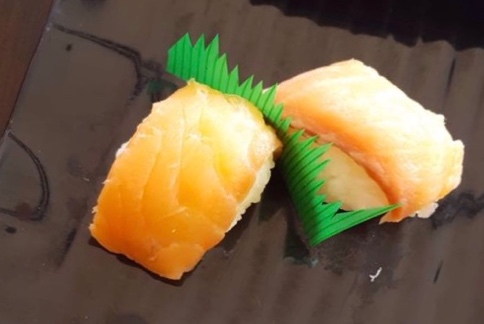 SN 2. Kanni (Krebsfleisch)   	     2 Stck.       5,30 €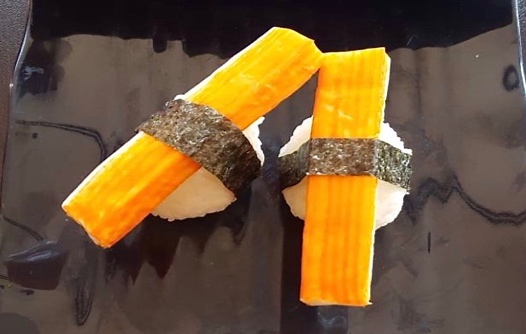 Vegetarische rollenS 4. Makitake	                                     6 Stck.  5,80 €Tofu, Pilze und Sesam (Reis outside) 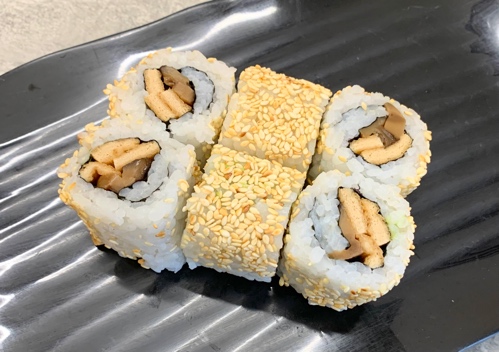 S 5. Avocado Maki		         6 Stck.   4,60 €Avocado (Seetang outside)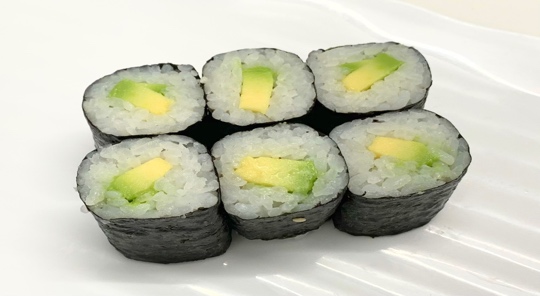 S 6. Avomozza Roll     	                       6 Stck.  5,30 €Avocado und Mozzarella  (Reis outside)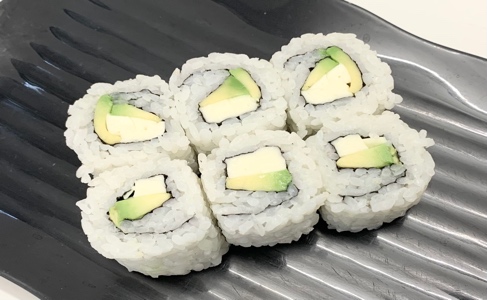 S 7. Mango Maki      		          6 Stck.  5,30 €Mango, Gurken und Sesam (Seetang outside)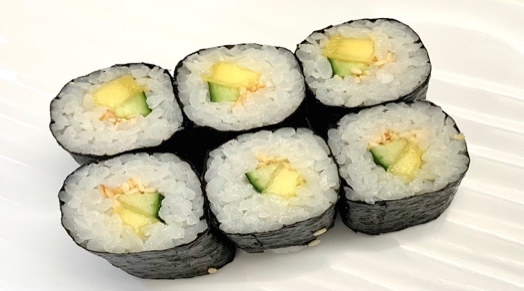 S 18. Gurken Maki      		          6 Stck.  4,60 €Gurken (Seetang outside)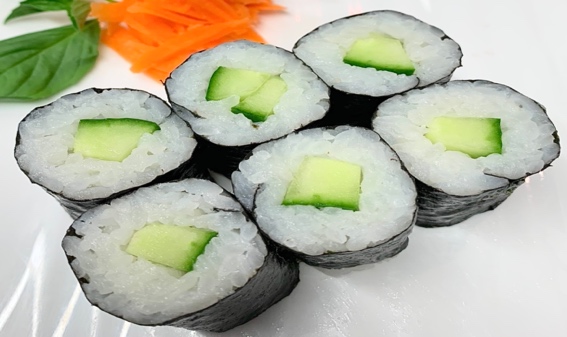 S 19. Filaruco Roll     		          6 Stck.  5,80 €Gurken, Avocado, Ruccola, Frischkäse, Mix-Sesamen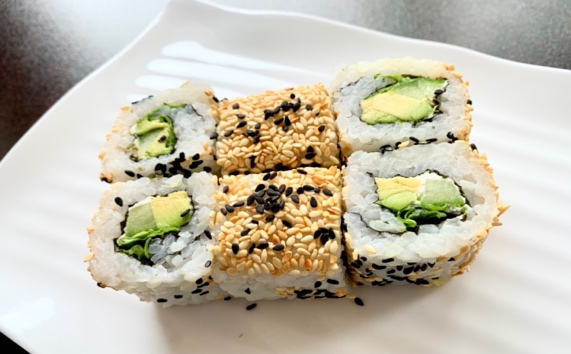 S 8. Shitake Rucco 	                       6 Stck.  5,80 €Shitake Pilze, Krebsfleisch, Ruccola und Sesam 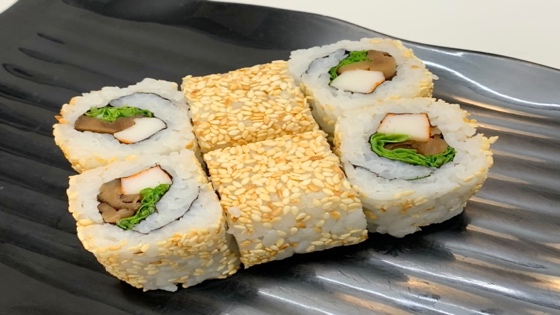 S 9. Spezial Rolle 	                       6 Stck.  6,30 €Lachs, Gurken, Frischkäse und  grüner Kaviar 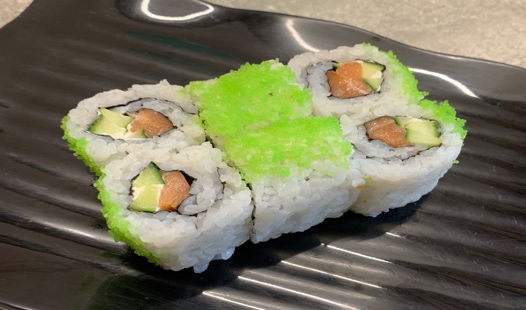 S 10. Sake Maki 		         6 Stck.   5,50 €Lachs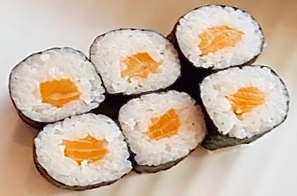 S 11. Kama Maki 		         6 Stck.   6,30 €Pilze, Krebsfleisch und  Mozzarella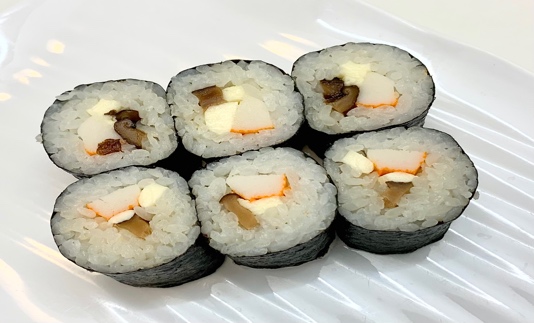 S 12. Hausrolle	                                     6 Stck.  6,30 €Lachs, Shitake und Philadelphia  (Reis outside) 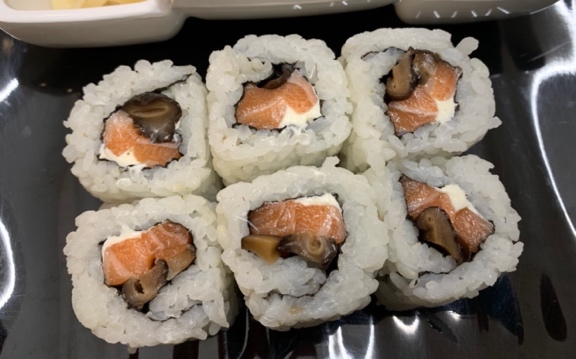 S 13. Philadelphia Roll    	        6 Stck.    6,30 €Garnelen, Ruccola, Frischkäse und roter Kavia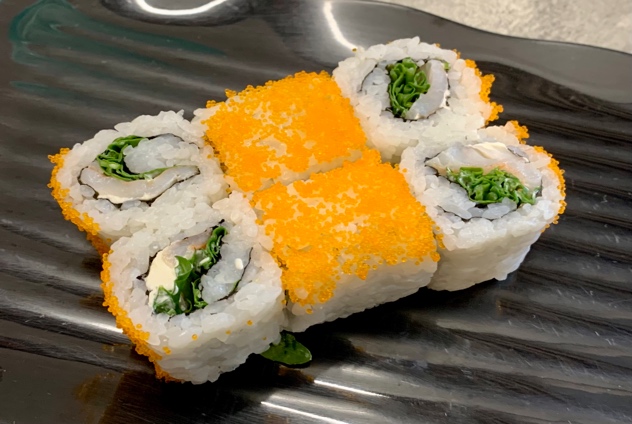 S 14. California Roll    		          6 Stck.  6,30 € Lachs, Avocado, Frischkäse und Sesam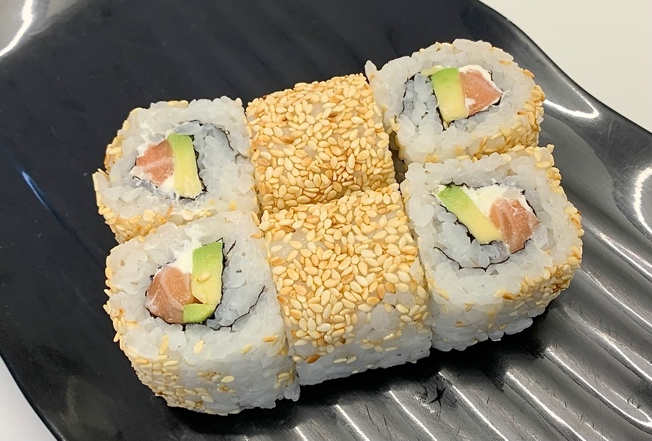 S 15. Alasuka Roll       		          6 Stck.  6,30 €Lachs, Mango, Mozzarella (Seetang outside)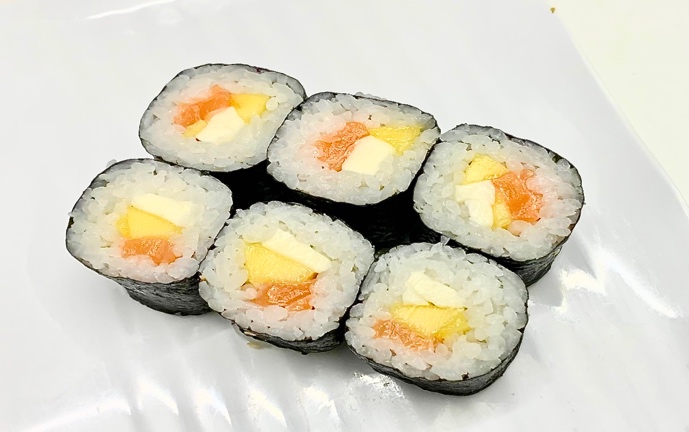  S 16. Tempura Roll      		          6 Stck.  6,50 €Tempura Garnelen und Gurken  (Reis outside)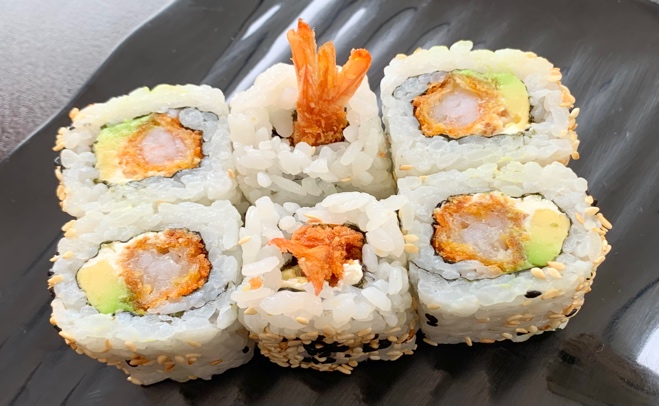 S 20. Tofu-Sesam Roll                          6 Stck.  5,80 €Tofu, Gurken, Avocado und Sesam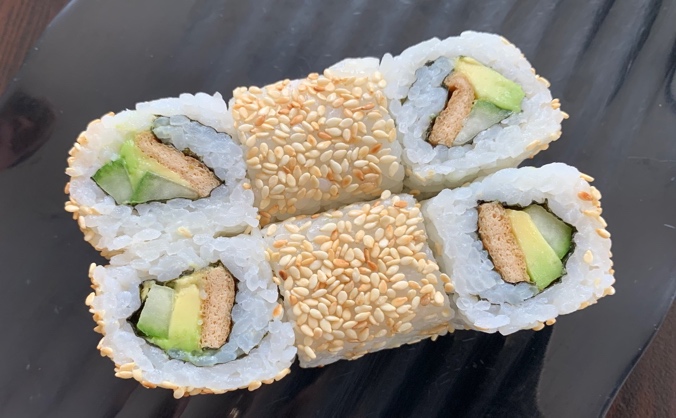 S 21. Kani Maki       		         6 Stck.  4,60 €Krebsfleisch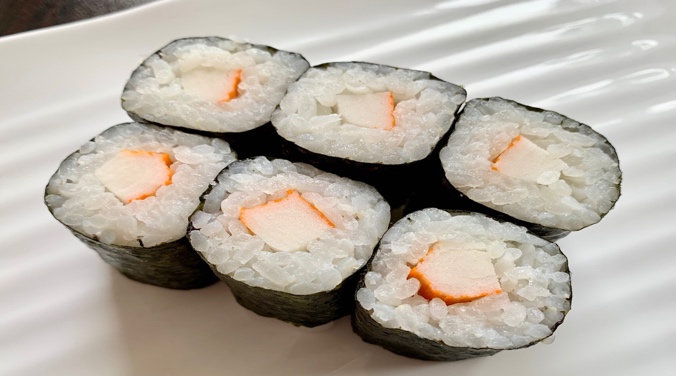 S 22. Avocado Sake                              6 Stck.  6,30 €Avocado und Lachs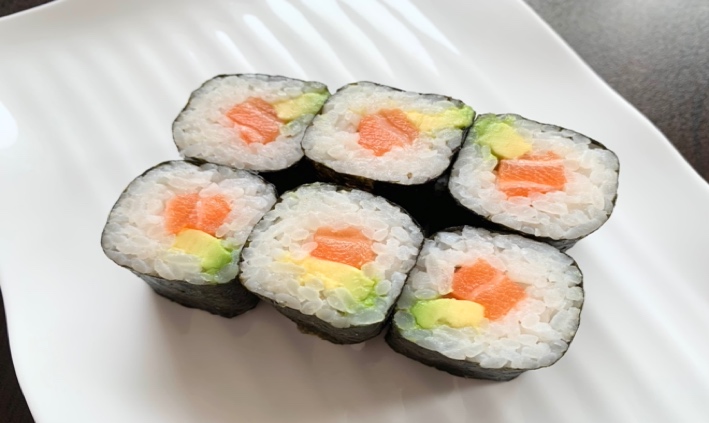 S 23. Lachssesam Roll                         6 Stck.  6,30 €Lachs, Gurken und Mix-Sesamen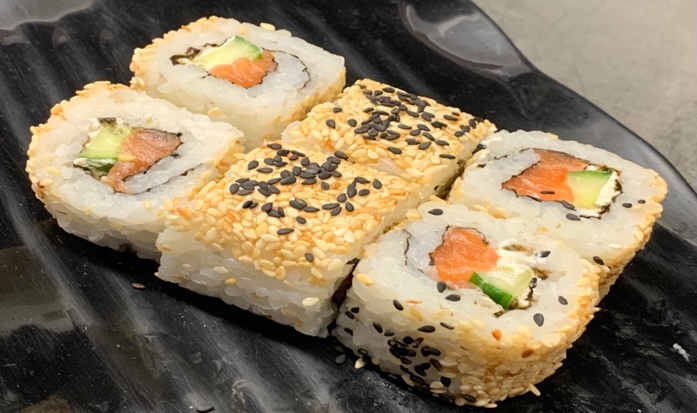 S 24. Tempucado Roll                           6 Stck.  6,80 €Tempura, Avocado, Frischkäse, Majonaise und Mix-Sesamen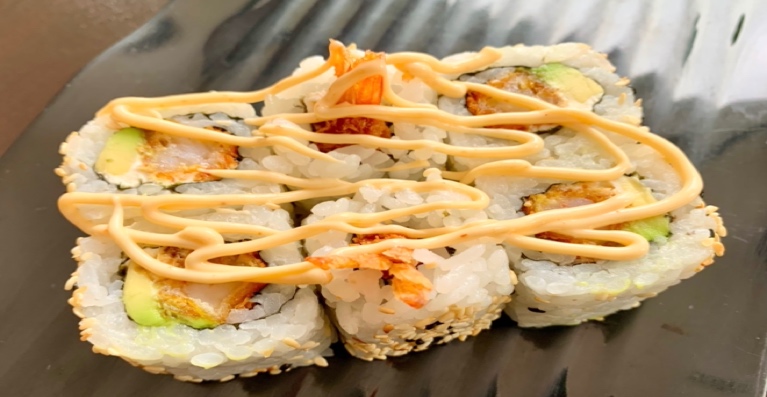 S 25. Surimi Roll                                   6 Stck.  6,30 €Krebsfleisch, Avocado und Gurken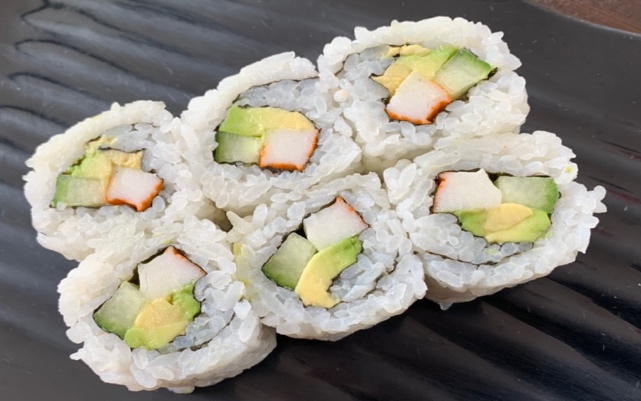 S 26. Torimaki Roll                                6 Stck.  6,30 €Hähnchenbrustfilet, Frischkäse, Gurken, Majonaise und Mix-Sesamen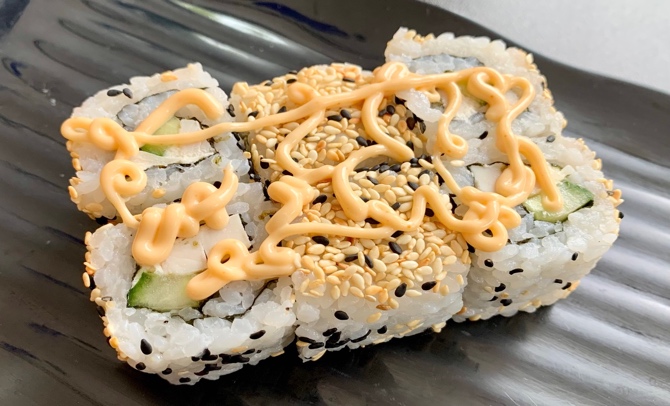 